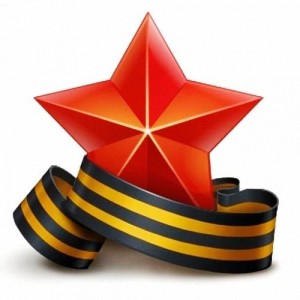 Акция «Звезда Героя»Уважаемые жители города Олонца!В преддверии светлого, радостного и великого праздника День Победы предлагаем объединиться и всем вместе поучаствовать в акции «Звезда героя». Для участия в акции необходимо на красной звезде, вырезанной из бумаги, написать имя своего родственника, участника сражений в годы Великой Отечественной Войны, и разместить звезду на окне своего дома. Акция стартует 01 мая и продлится до 30 июня 2018 года. Впишите имя вашего родственника в «ЗВЕЗДУ ГЕРОЯ»!